J A V N I   R A Z P I SZA SOFINANCIRANJE PROGRAMOV NA PODROČJU TURIZMA V LETU 2021 RAZPISNA DOKUMENTACIJAD R U Š T V AAKTIVNOSTI IN TERMINI IZVEDBE AKTIVNOSTI:IZJAVAOdgovorna oseba izvajalca programov s področja turizma izjavljam, da so zagotovljeni materialni, kadrovski in organizacijski pogoji za izvršitev programov, ki jih prijavljamo na razpis za sofinanciranje programov s področja turizma občine Rogaška Slatina v letu 2021.S to izjavo s polno odgovornostjo potrjujem, da vsi podatki, ki jih navajamo v tem razpisu, ustrezajo dejanskemu stanju in da bomo na pisno zahtevo izvajalca razpisa dokazila dostavili. 					Žig			Podpis odgovorne osebe								_______________________Obvezne priloge tega obrazca so:Potrdilo o registraciji izvajalca programov društev na področju turizma Evidenca o članstvu (iz katere mora biti razviden podatek o skupnem številu članov in imenski seznam članov iz občine Rogaška Slatina)Finančno ovrednoten plan dela za leto 2021 in finančno poročilo o realizaciji za leto 2020.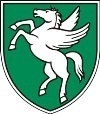 OBČINA ROGAŠKA SLATINAIzletniška ulica 2, 3250 Rogaška SlatinaObrazec 1 - društvaObrazec 1 - društvaObrazec 1 - društvaPodatki o izvajalcu dejavnosti na področju turizma Podatki o izvajalcu dejavnosti na področju turizma Podatki o izvajalcu dejavnosti na področju turizma Podatki o izvajalcu dejavnosti na področju turizma Podatki o izvajalcu dejavnosti na področju turizma Podatki o izvajalcu dejavnosti na področju turizma Podatki o izvajalcu dejavnosti na področju turizma Podatki o izvajalcu dejavnosti na področju turizma Naziv:Naziv:Naziv:Ime in priimek:  Ime in priimek:  Ime in priimek:  Naslov (sedež):Naslov (sedež):Naslov (sedež):Matična številka:Matična številka:Matična številka:Davčna številka:Davčna številka:Davčna številka:Številka trans. računa: Številka trans. računa: Številka trans. računa: Odgovorna oseba:Odgovorna oseba:Odgovorna oseba:Kontaktna oseba:Kontaktna oseba:Kontaktna oseba:Telefon:Telefon:Telefon:Faks:Faks:Faks:Elektronski naslov:Elektronski naslov:Elektronski naslov:Obrazec 1 - društvaNaziv programa:Število članov v društvu:Število članov v društvu:Število članov iz Občine Rogaška SlatinaŠtevilo članov iz Občine Rogaška SlatinaAktivnosti v društvu :Aktivnosti v društvu :Predvideni stroški za propagandno gradivo (prospekti, diplome, nagrade, značke):Predvideni stroški za propagandno gradivo (prospekti, diplome, nagrade, značke):Predvideni stroški za propagandno gradivo (prospekti, diplome, nagrade, značke):Predvideni stroški za propagandno gradivo (prospekti, diplome, nagrade, značke):Predvideni organizacijski stroški:Predvideni organizacijski stroški:Predvideni organizacijski stroški:Predvideni organizacijski stroški:Drugi predvideni materialni stroški:Drugi predvideni materialni stroški:Drugi predvideni materialni stroški:Drugi predvideni materialni stroški:Aktivnost Termin prireditevMesto izvajanja aktivnosti :